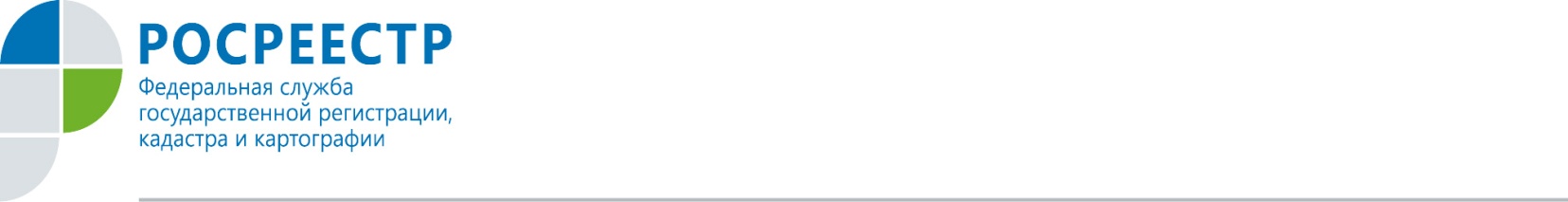   Орловцы еженедельно направляют в Росреестр более 2500 заявлений С начала этого года орловцы направили в Росреестр свыше 17 тысяч заявлений об осуществлении кадастрового учёта и регистрации прав на недвижимость. Из них 1200 обращений о регистрации ипотеки, порядка 400 договоров долевого участия. В электронном формате поступило более 10 тысяч обращений орловцев.  В общей сложности в неделю жители региона направляют в Росреестр в среднем 2500 заявлений о госрегистрации операций с недвижимостью. - Все необходимые услуги Росреестра можно получить одним из удобных способов: в «Личном кабинете» на официальном сайте ведомства, в офисах МФЦ, посредством веб-сервисов или  нотариуса, а также воспользоваться услугой выездного приёма. Выписки из ЕГРН доступны на официальном сайте Росреестра, портале Госуслуг, сайте ФГБУ «Федеральная кадастровая палата Росреестра» и в МФЦ. Все учетно-регистрационные действия производятся в установленные законом сроки, - пояснила Надежда Кацура, руководитель орловского Управления Росреестра.Всего в прошедшем 2021 году орловцы направили более 122 тысяч  заявлений об осуществлении учетно-регистрационных действий с недвижимостью, а годом ранее (2020 год) - 138 тысяч.Пресс-служба УправленияРосреестра по Орловской области 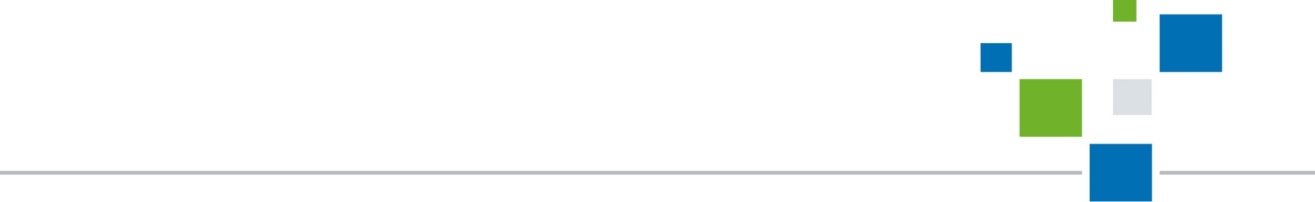 